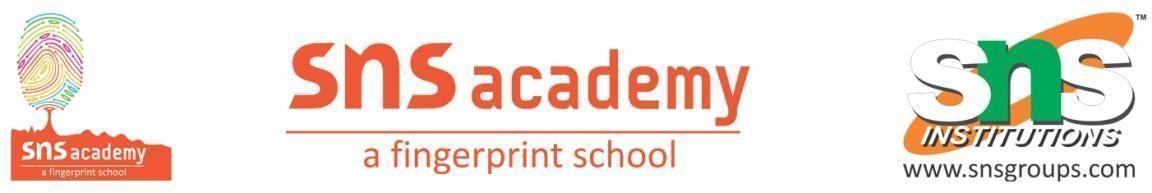 வண்ணங்கள்https://www.youtube.com/watch?v=IwNiUR7Ccgg வடிவங்கள்https://www.youtube.com/watch?v=gLkRXcX2MNo https://www.liveworksheets.com/fp1417774le சாய்ந்தாடம்மா சாய்ந்தாடுhttps://www.youtube.com/watch?v=TmnLbEmRfyo பச்சைக்கிளியே வா வா… https://www.youtube.com/watch?v=k4g1unSRseQ 